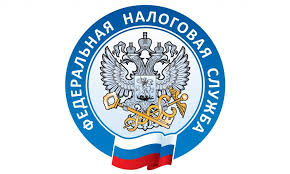                         НАЛОГОВАЯ СЛУЖБА                     ИНФОРМИРУЕТ                      ИП должны платить налог с денег и на личном счету.    Если средства за оплату услуг ИП поступили на личный счет физического лица, предприниматель должен заплатить налог (Письмо ФНС РФ от 17.10.2019 № БС-3-11/9055). Дело в том, что в налоговой практике понятие счета распространяется на любые банковские счета – вне зависимости от того, на какой счет поступают средства: расчетный счет ИП или личный. В связи с этим ФНС указывает, что датой поступления дохода считается дата поступления денег на счет или в кассу. Таким образом, для определения налоговой базы предприниматель должен учитывать все доходы, полученные в рамках своей бизнес-деятельности. В этой ситуации имеет значение не конкретный банковский счет, на который поступили средства, а система налогообложения, которую применяет ИП.